Unit 7 Lesson 8: Triangles with 3 Common Measures1 3 Sides; 3 Angles (Warm up)Student Task StatementExamine each set of triangles. What do you notice? What is the same about the triangles in the set? What is different?Set 1: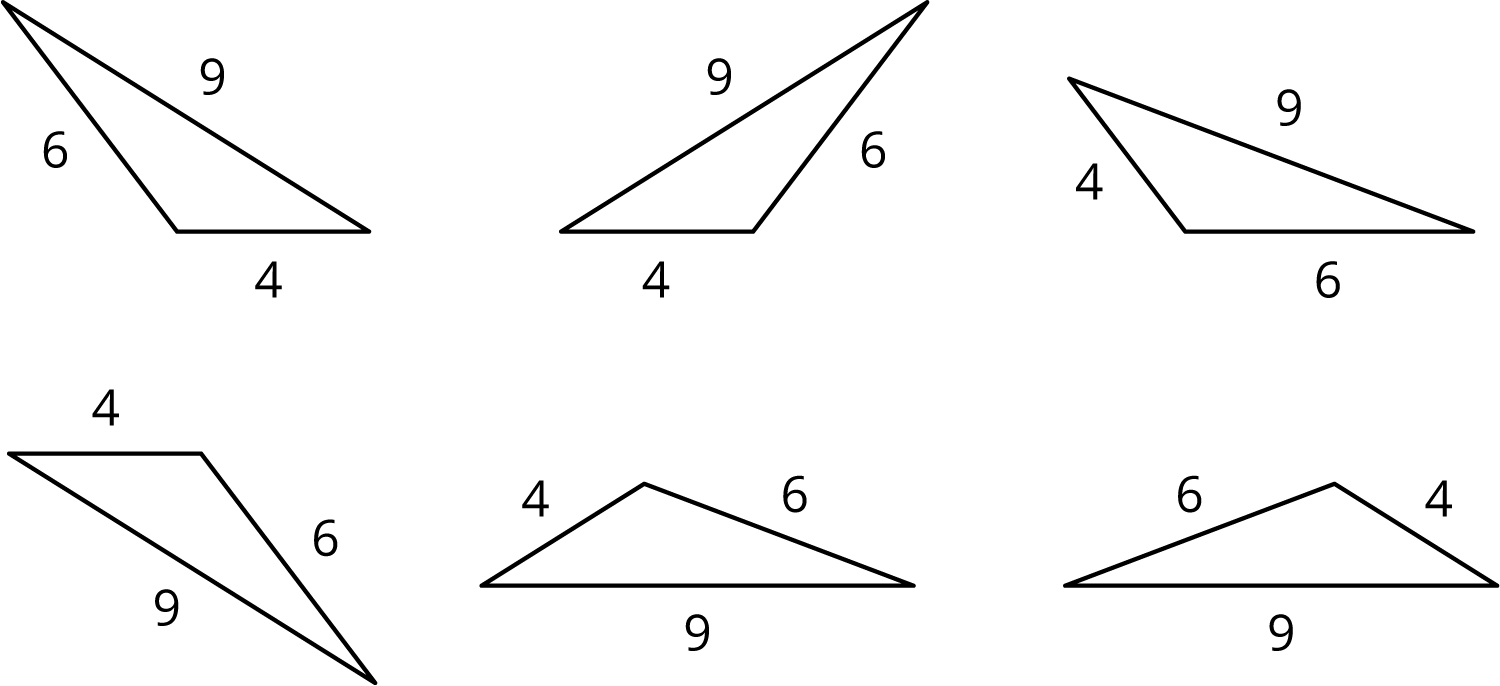 Set 2: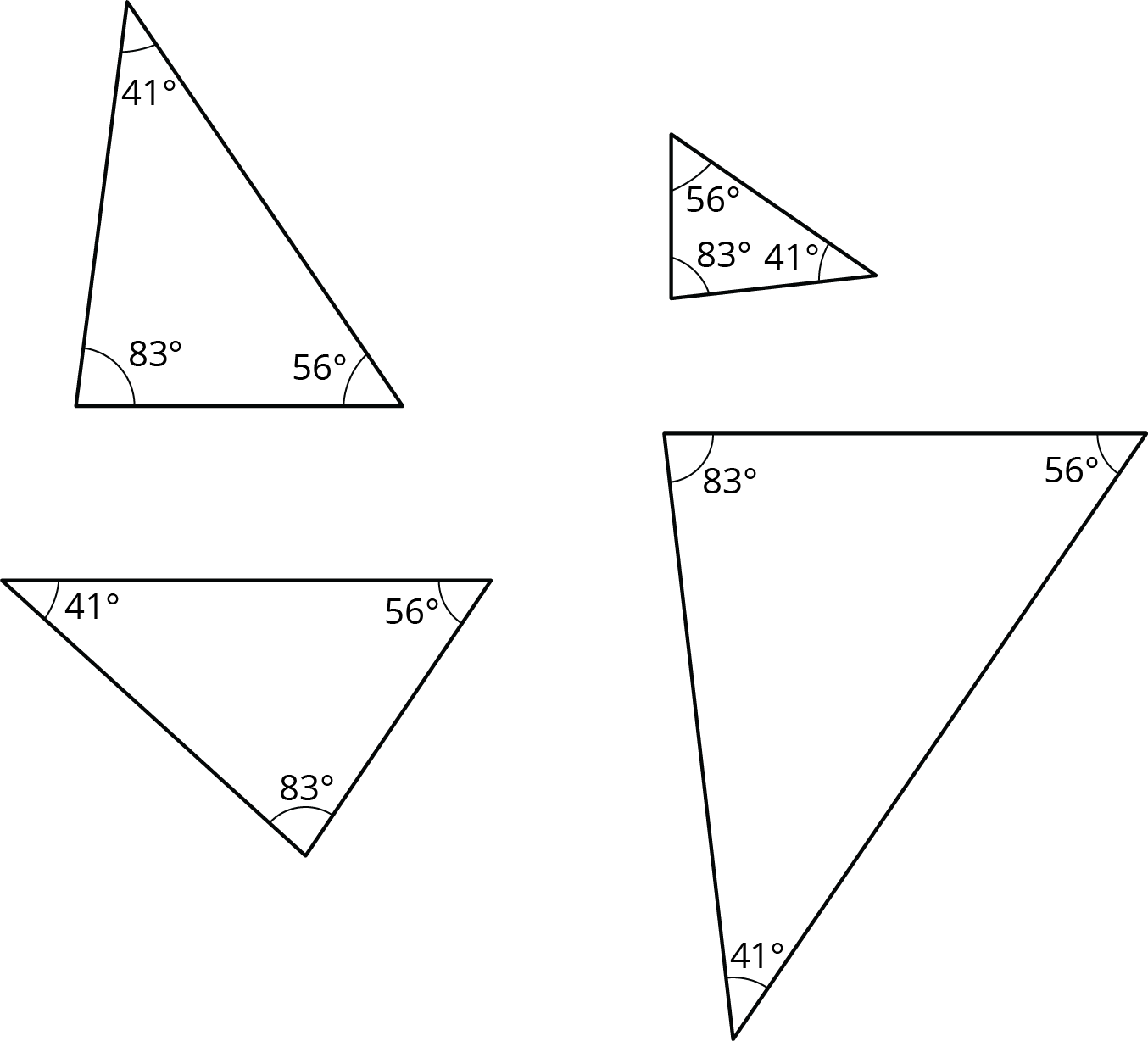 2 2 Sides and 1 AngleStudent Task StatementExamine this set of triangles.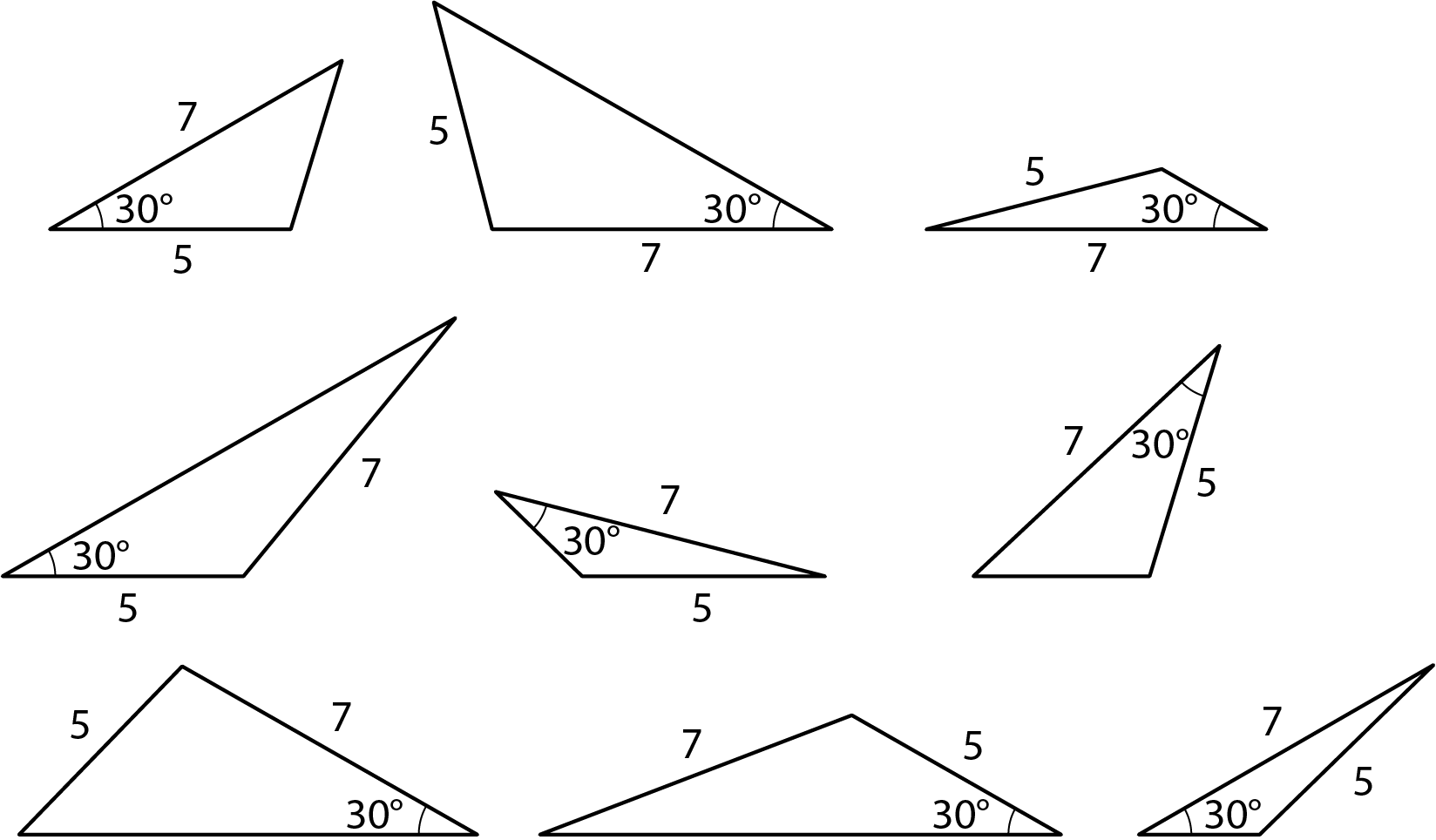 What is the same about the triangles in the set? What is different?How many different triangles are there? Explain or show your reasoning.3 2 Angles and 1 SideStudent Task StatementExamine this set of triangles.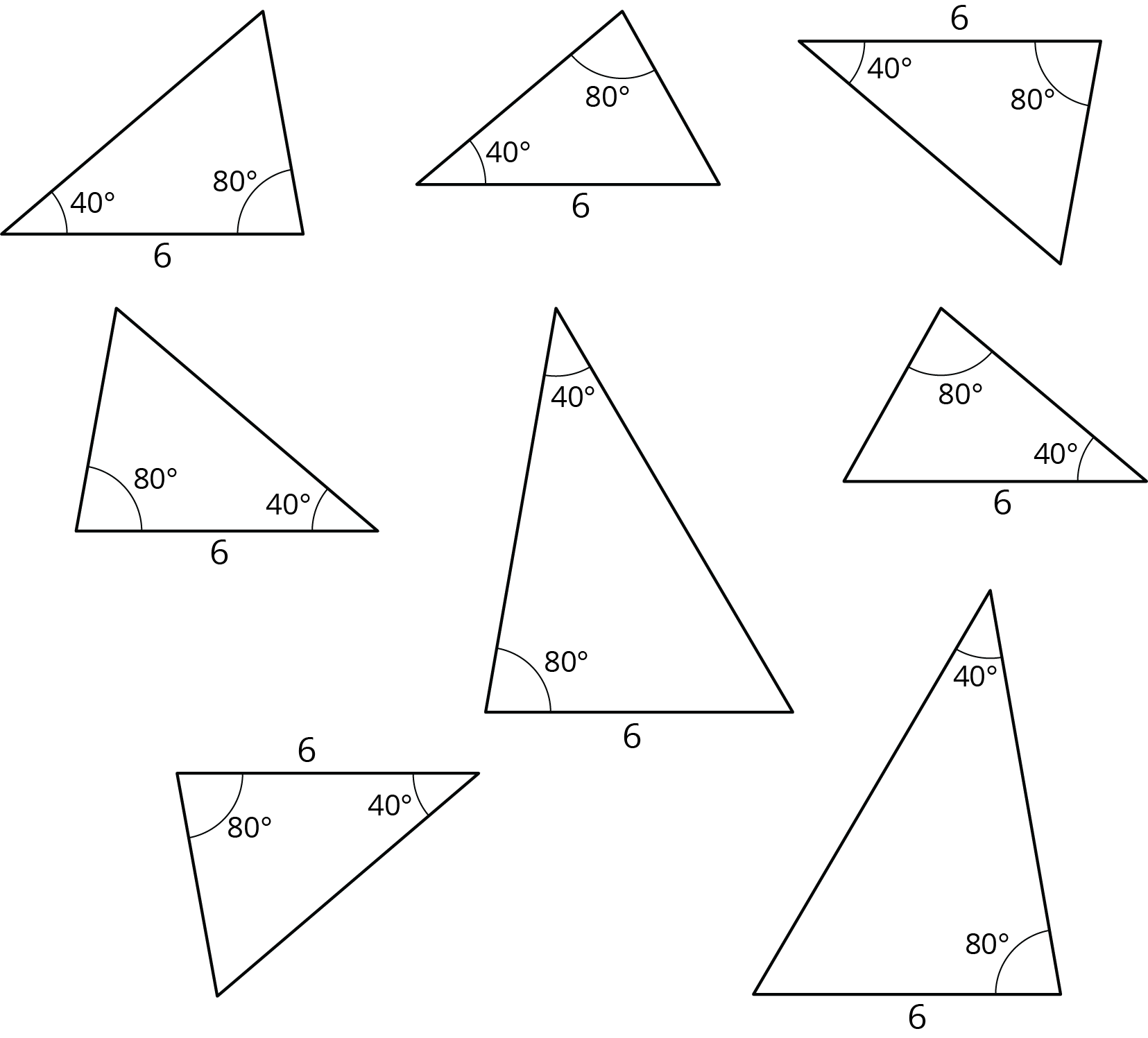 What is the same about the triangles in the set? What is different?How many different triangles are there? Explain or show your reasoning.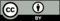 © CC BY Open Up Resources. Adaptations CC BY IM.